Вих. №37 від «15» квітня 2021 р.	                                                Міському голові                                                 Балога А.В.Звіт про пророблену роботуза період з 01.01.2022 по 31.03.2022 року       Мукачівське міське комунальне підприємство «Мукачівпастранс» здійснює перевезення пасажирів в місті Мукачево, обслуговує наступні автобусні маршрути:№2 «Вул. Митрополита Володимира – вул. Свято-Михайлівська»№3 «Вул. Франка Івана – вул. Тімірязєва»№11 «вул. Духновича – Дитяча поліклініка».      Підприємство продовжило роботу після впровадження воєнного стану, надалі в штатному режимі забезпечує мешканців громади та тимчасово переміщених осіб автобусними перевезеннями.        Додатково підприємство залучено до забезпечення довозу внутрішньо переміщених осіб до кордонів, також за необхідності надає послуги з перевезення військовій частині,  територіальній обороні, військовому комісаріату, прикордонній частині.        За звітній період всіх автобусах Ataman А092Н6, вчасно були проведені регламентні технічні роботи по заміні всіх мастил, рідин, комплектуючих, профілактичні заходи, поточні ремонти автобусів. Як і раніше в щоденному режимі перед виїздом на маршрут здійснювався технічний огляд ТЗ,  проводився медичний огляд водіїв. Водії пройшли планові інструктажі з охороні праці, пожежної безпеки на транспорті, безпеці руху. За звітній період не було зафіксовано жодної дорожньо-транспортної пригоди.      Щодо функціонування автоматизованої системою електронного квитка, то тут і надалі спостерігається позитивна динаміка із поступовим заміщенням одноразових qr-квитків на  багаторазові картки для проїзду та на банківські картки. В середньому майже 1800 пасажирів вдень оплачують проїзд банківською картою безконтактно.        У період з 01.01.2022 по 31.03.2022 року автобусами нашого підприємства було перевезено майже 655  тис. пасажирів. З них  350 тис. пасажирів (53%) оплатили за проїзд, 304,8 тис. пасажирів (47%) - скористалися пільгою. Валовий дохід підприємства за перший квартал склав 5 млн 123 тис. грн. На даний час на підприємстві працює  48 працівників, з яких 34 водії. Шоферів підприємства забезпечено форменим одягом однакового зразку. Підприємством ведеться дотримання пунктів колективного договору. Фонд оплати праці за звітній період – 2 823 тис. грн. Середня заробітна плата водія на підприємстві становить близько 15 500 грн. Заборгованість по заробітній платі та сплаті податків – відсутня. За звітний період комунальним підприємством було сплачено до бюджету податок з доходів фізичних осіб в розмірі 420 820 грн., ЄСВ – 485 113 грн. та військового збору – 35 068 грн., що  входять до фонду оплати праці. Директор ММКП «Мукачівпастранс»                                                                   Бідзіля О.В.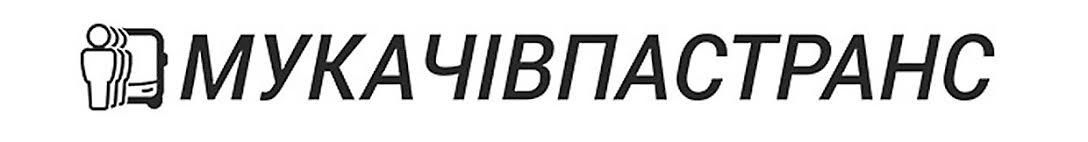 Мукачівське міське комунальне підприємство	«Мукачівпастранс»	89600, Закарпатська область, місто Мукачево, вулиця Свалявська, 3, e-mail: mukachivpastrans@gmail.com